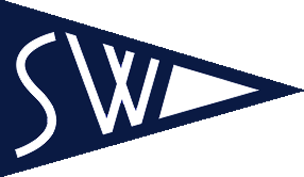 Referat af bestyrelsesmøde i Bådelauget SW, 1. oktober 2015 kl. 19.00Formanden:Intet nyt fra appset.Der er blevet besluttet at investere i en hjertestarter, den vil blive sat op i klubben. De nye postkasser vil der være et navn på post kassen, er der flere på båden opfordres der til at lave en co. adr.Henstillet cykler kommer der igen mærker på og bliver fjernet hvis ikke de enten står ved blik hallen eller klubhuset.Ingen opbevaring på broerne og de grønne områder, alt der ikke er godkendt vil blive fjernet.Pladsmanden:Nye medlemmer: Kine-Marie Hansen har købt lille tut af John blev godkendt af bestyrelsen.  Sidse Koppel har købt Nordstjernen af Emre, mangler godkendelse.Kasseren:Saldo på bank konti er:Kr. 683.576,35 klubkontoKr. 40.454,20 rydningsfond kontoen. Sekretæren:Opfordring til nye medlemmer om at oprettelse sig i medlemssystemet.Indkaldelse til fastlægger møde den 14.okt kl 18, der er mødepligt.Standerstrygning den 25. okt kl. 13.00, klubben byder på en øl med sidevogn. Pligtarbejdsmanden:Svend indhenter tilbud, på afslibning og lakering af gulv i klubhuset.Kommende pligtarbejde, maling indendørs i klubhuset, ophæng af port. Div. Små ting og vedligeholdelse.Andet: John Olsen kom forbi med nogle klager bestyrelsen kigger på det. 